別記様式第２号（第５条関係）捕獲報告書（捕獲写真）　　　　　　捕獲者　　　　　　　　　　　※不足する場合は、この紙を複写して使用してください。合計　　　　　　　頭記載例＜写真貼り付け欄＞　1　頭目※申請者ご自身で捕獲・処分を行い、報償金を請求する場合は、下記の要領で、捕獲個体の写真を撮影・印刷し、貼り付けて提出してください。※個体の識別等がはっきりしない写真では、報償金を支払うことができません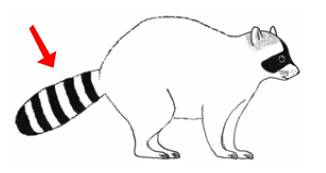 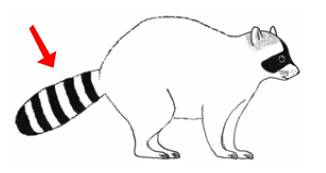 捕獲日　３年１１月１１日記載例＜写真貼り付け欄＞　1　頭目※申請者ご自身で捕獲・処分を行い、報償金を請求する場合は、下記の要領で、捕獲個体の写真を撮影・印刷し、貼り付けて提出してください。※個体の識別等がはっきりしない写真では、報償金を支払うことができません捕獲場所（地番まで）栃木市  万     町  ９－２５　 　　記載例＜写真貼り付け欄＞　1　頭目※申請者ご自身で捕獲・処分を行い、報償金を請求する場合は、下記の要領で、捕獲個体の写真を撮影・印刷し、貼り付けて提出してください。※個体の識別等がはっきりしない写真では、報償金を支払うことができません獣種（○で囲う）・ ﾊｸﾋﾞｼﾝ　・ ｱﾗｲｸﾞﾏ記載例＜写真貼り付け欄＞　1　頭目※申請者ご自身で捕獲・処分を行い、報償金を請求する場合は、下記の要領で、捕獲個体の写真を撮影・印刷し、貼り付けて提出してください。※個体の識別等がはっきりしない写真では、報償金を支払うことができません捕獲後の処置（○で囲う）・ 埋設 　・ 焼却（燃やすごみとして処分）記載例＜写真貼り付け欄＞　1　頭目※申請者ご自身で捕獲・処分を行い、報償金を請求する場合は、下記の要領で、捕獲個体の写真を撮影・印刷し、貼り付けて提出してください。※個体の識別等がはっきりしない写真では、報償金を支払うことができません備考＜写真貼り付け欄＞　　１頭目捕獲日　　年　　月　　日＜写真貼り付け欄＞　　１頭目捕獲場所（地番まで）栃木市              町＜写真貼り付け欄＞　　１頭目獣種（○で囲う）・ ﾊｸﾋﾞｼﾝ　・ ｱﾗｲｸﾞﾏ＜写真貼り付け欄＞　　１頭目捕獲後の処置（○で囲う）・ 埋設 　・ 焼却（燃やすごみとして処分）＜写真貼り付け欄＞　　１頭目備考＜写真貼り付け欄＞　　２頭目捕獲日　　年　　月　　日＜写真貼り付け欄＞　　２頭目捕獲場所（地番まで）栃木市              町＜写真貼り付け欄＞　　２頭目獣種（○で囲う）・ ﾊｸﾋﾞｼﾝ　・ ｱﾗｲｸﾞﾏ＜写真貼り付け欄＞　　２頭目捕獲後の処置（○で囲う）・ 埋設 　・ 焼却（燃やすごみとして処分）＜写真貼り付け欄＞　　２頭目備考